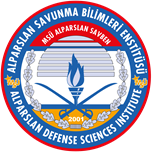 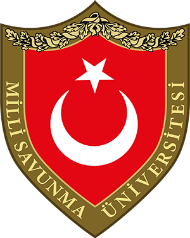 T.C. MİLLÎ SAVUNMA ÜNİVERSİTESİ ALPARSLAN SAVUNMA BİLİMLERİ VE MİLLÎ GÜVENLİK ENSTİTÜSÜÖĞRETİM ÜYESİ GİRİŞ KARTI BAŞVURU FORMU ALPARSLAN SAVUNMA BİLİMLERİ VE MİLLÎ GÜVENLİK ENSTİTÜSÜ MÜDÜRLÜĞÜ’NE20…/20… Öğretim Yılında Alparslan Savunma Bilimleri ve Millî Güvenlik Enstitüsü’nde yüz yüze ders icra edeceğimden şahsıma geçici giriş kartı verilmesi hususunda gereğini saygılarımla arz ederim.                                                                                                                 Tarih:  İmza:  Ad-Soyad:                                                                   UYGUNDURENSTİTÜ MÜDÜRÜEKLER - Kimlik kartı fotokopisi  - Araç ruhsat fotokopisi  - Vesikalık fotoğrafT.C. KİMLİK NOADI-SOYADUNVANIGÖREV YERİDOĞUM TARİHİTELEFONKHO’DA BULUNACAĞI BİRLİK/ŞUBE ADIYETKİ SÜRESİ(Gün/Ay/Yıl)ARACI(VARSA)MARKASIPLAKASIRENGİ